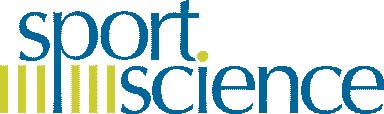 Beschreibung des Programms SLS 
(Studium Leistung Sport) 1. ProjektzielIm vorliegenden Grundsatzpapier ist die Umsetzung des gemeinsamen Projekts SLS (Studium Leistung Sport) der Universität Wien und des Vereins KADA Sport mit Perspektive (kurz: KADA) in Kooperation mit den 35 Studienprogrammleitungen skizziert.Aufgabenstellung
Studierende, die versuchen, Hochleistungssport und Studium simultan zu bewältigen, sind im Regelfall mit einer Vielzahl an formalen und strukturellen Problemen (Lehrveranstaltungen mit Anwesenheitspflicht, Prüfungsorganisation, etc.) konfrontiert. Das vorliegende Programm zielt darauf ab, den Studierenden (im Rahmen der gegebenen Ressourcen) Unterstützungen zu bieten und Probleme, die sich aus der „Doppelgleisigkeit“ ergeben, zu minimieren, um so die Anforderung des Hochleistungssports mit jenen eines erfolgreichen Studiums effizient abgleichen zu können.2. Struktur- und AblaufplanDie Zulassung zum Programm ist dabei an bestimmte formale Voraussetzungen und inhaltliche Kriterien gebunden, die folgende Aspekte umfassen: Formale Kriterien Am Programm teilnahmeberechtigt sind ausschließlich ordentliche Studierende der Universität Wien, die von KADA betreut werden.Der/die Studierende, der/die in das Programm aufgenommen werden möchte, stellt bis 1. September (für das jeweilige Wintersemester) bzw. 1. Februar (für das jeweilige Sommersemester) einen schriftlichen Antrag mit den entsprechenden Unterlagen.Inhaltliche KriterienDem Antrag um Aufnahme in das Programm  ist eine Bestätigung über den Leistungserfolg im Sport beizufügen.3. Leitfaden für  TeilnehmerInnenDie folgenden Ausführungen beinhalten einen operativen Ablaufplan des Programms SLS:AntragsstellungDie Antragstellung um Aufnahme in das Programm erfolgt bis 1. September (für das jeweilige Wintersemester) bzw. 1. Februar (für das jeweilige Sommersemester) bei KADA. Die Gültigkeitsdauer beträgt jeweils ein Jahr.Ansprechpartner KADA:
Name:	Mag. H	ans-Peter Muckenschnabel
E-Mail: 	muckenschnabel@karrieredanach.at
Festnetz: 	+43 (0) 1/205 11 60-1244
Mobil: 	+43 (0) 664/406 48 44AntragsprüfungKADA übernimmt die Aufgabe, das Ansuchen entsprechend der inhaltlichen Kriterien zu prüfen. Anschließend informiert KADA die SPL 35 (Studienprogrammleitung des Zentrums für Sportwissenschaft und Universitätssport) der Universität Wien über das Ergebnis der Überprüfung.Teilnahmeberechtigung
Die Feststellung der Berechtigung erfolgt durch die SPL 35. Ansprechpartnerin Universität Wien (SPL 35):
Name:          Beate Meidl
E-Mail:         beate.meidl@univie.ac.at
Festnetz:     +43 (0) 1/4277 59304Die von der Universität Wien unterfertigte Teilnahmeberechtigung ergeht über KADA an die AntragstellerIn.
UnterstützungsplanDie nötigen Unterstützungsleistungen (Bsp.: individuelle Prüfungstermine, Frequenzermäßigungen bei Lehrveranstaltungen, etc.) werden für das kommende Semester im Rahmen einer Semesterverlaufsplanung mit dem Coach von KADA erarbeitet und in einem individuellen Unterstützungsplan zusammengefasst. Die TeilnehmerInnen begeben sich nunmehr mit dem Berechtigungsnachweis und dem Unterstützungsplan zur Studienprogrammleitung ihrer jeweiligen Fakultät/ihres jeweiligen Zentrums. Dort wird der Unterstützungsplan von der zuständigen Studienprogrammleitung unterfertigt. Die eingetragenen Termine (Trainingslager, Wettkämpfe, etc.) sind mit einer schriftlichen Bestätigung des Sportverbands zu hinterlegen. Der Unterstützungsplan wird anschließend von der zuständigen Studienprogrammleitung in Form eines Protokolls festgehalten.Nun sucht die/der Studierende die LeiterInnen der betreffenden Lehrveranstaltung(en) auf und ersucht um Gewährung der Unterstützungsleistung. 
Folgende Unterlagen sind unbedingt zu diesem Termin mitzunehmen:Beschreibung des Programms SLSUnterfertigte TeilnahmeberechtigungUnterfertigter Unterstützungsplan4. Qualifikationskriterien
EinzelsportartenAthletInnen der SporthilfeAthletInnen der HSZ/HLSZOlympiakaderA- oder B-Kader (national)MannschaftssportartenNationalmannschaft (A-Team, U23)1. Bundesliga, 2. Bundesliga (falls Profiliga)AthletInnen der HSZ/HLSZOlympiakaderA- oder B-Kader (national)5. Weitere InformationenDie Möglichkeit, am Programm SLS teilzunehmen, gilt für ein Studienjahr. Bei einem Ansuchen um Verlängerung des Programms durch die Studierenden übernimmt KADA die Aufgabe festzustellen, ob die Voraussetzungen, die für die Teilnahme am Programm notwendig sind, weiterhin vorliegen. Danach erfolgt die Feststellung der Berechtigung erneut durch die SPL 35.BestimmungenIm Fall einer Verletzung (nicht: Karriereende) bleibt die Teilnahme am Projekt aufrecht.SportlerInnen beider Geschlechter sind gleich zu behandeln. Wird der/die Studierende des Dopings überführt oder macht sich anderer schwerer unsportlicher Vergehen schuldig (vgl. Fairplay-Codex), verliert er/sie das Recht, am Programm weiter teilzunehmen.